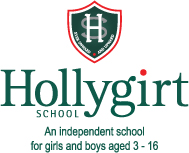 Job Description:  Peripatetic Drum Teacher PERIPATETIC DRUM TEACHER REQUIRED Hollygirt School requires a peripatetic drum teacher, currently for 8 pupils, but with the potential to develop. Peripatetic staff are required to fill in the full application forms, to include 2 references and to undergo a full DBS check. The role is self-employed. The school helps with the recruitment of pupils, and liaises regarding the timetable but the payment and agreement is made directly with the parents. To discuss any further detail required, please contact our Head of Music, Michelle Seaton, on MichelleSeaton@hollygirt.notts.sch.uk The position is available as soon as the selected candidate can start.  An ideal start date would be W/C Monday 7th June 2021 The teaching is face to face, on an agreed date, following the guidelines set for visiting teachers and subject to our Coronavirus risk mitigations.   Closing date for Applications: Wednesday 26th May 2021. Please return forms digitally to andreabamber@hollygirt.notts.sch.uk . Suitable candidates will attend a short interview with the Headmistress and the Head of Music. 																										May 2021